               M E S T O   Š A M O R Í N   -   S O M O R J A   VÁ R O S               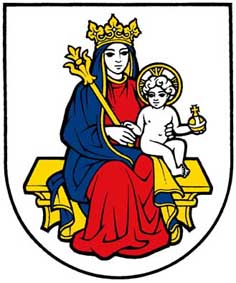                                       Mestský úrad   -   Városi hivatal                       Hlavná 37    -    Fő  utca 37                                         931 01   Šamorín   -    931 01  SomorjaZ Á P I S N I C Az výberového konania na obsadenie funkcie odborný referent sociálnej a bytovej  agendy Mestského úradu v Šamoríne Výberové konanie sa uskutočnilo dňa 27.01.2022 o 13.30.hod. v zasadačke MsÚ v Šamoríne. Požadované vzdelanie: vysokoškolské vzdelanie I. alebo II. stupňa,Ďalšie požiadavky: prax  min. 5 rokov,znalosť práce s PC (Microsoft Outlook, Microsoft Word, Microsoft Excel),znalosť platnej legislatívy v oblasti sociálnych vecí, verejnej správy a samosprávy, schopnosť a chuť učiť sa a pomáhať,empatické správanie, schopnosť vžiť sa do situácie iných ľudí,ovládanie slovenského jazyka slovom a písmom,  znalosť maďarského a ďalšieho  cudzieho jazyka je výhodou,Výberová komisia pracovala v zložení:Predseda:	Ing. Edit Bauer, predseda komisie sociálnej, zdravotnej a bytovejČlenovia:	PaedDr. Gábor Veres, zástupca primátora Ing. Ervín Sármány, prednosta MsÚ		MUDr. Renáta Varga, člen komisie sociálnej, zdravotnej a bytovej		Bc. Kristina Mikócziová – referent sociálnej a bytovej agendy   Na MsÚ v Šamoríne v stanovenej lehote boli doručených 9 žiadosti, ktoré boli riadne zaevidované a následne postúpené na personálny a mzdový referát MsÚ. 2 uchádzači nespĺňali podmienky výberového konania, preto na osobný pohovor neboli pozvaný. Výberové konanie sa uskutočnilo osobným pohovorom. Výberová  komisia hodnotila uchádzačov na základe osobnej prezentácie  a odpovedí na doplňujúce otázky k pracovnej pozícií.  Záver :  Výberové konanie bolo neúspešné.  Komisia na príslušnú pracovnú pozíciu nevybrala žiadneho uchádzača.V Šamoríne, dňa 31.01.2022Zapísala : Ing. Ervín Sármány, prednosta MsÚIng. Edit Bauer							Predseda výberovej komisie   